NT-NL MISSION AREA PARISH LAY MISSION ACADEMY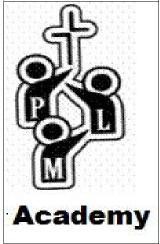 REGISTRATION FORMThe Academy meets at:Christ Evangelical Lutheran Mission Center at Briarwood Retreat Center NTNL Mission AreaArgyle, Texas2018 Spring Class Dates: 9AM---SaturdaysMar. 17, Apr. 21, and May 19Semester 	 (Fall, Spring) Year 	(2017, etc)Payment enclosed: Tuition: Parish Lay Minister track	Term Total: $225.00Certificate Option	Per Course: $75.00New Student Name for Name tag (if new)  	If registered also, spouse’s name  	Total amount paid: $ ____________ 	Check # _________  (Minimum of $110 required with PLM registration)Note: Feed cover tuition, lunches, snacks and other expenses 	Returning Student	Working towards PLM Certification Yes or NoPursuing this/these Certificate(s)  							NAME:  	(separate form for each student)ADDRESS: 	____________________________________________ E-mail: __________________________________ HOME PHONE:  	BUSINESS PHONE:   	CHURCH  	CHURCH ADDRESS:  	PASTOR’S NAME:IF THIS IS YOUR FIRST SEMESTER, PLEASE PROVIDE THE FOLLOWINGThe completed PLMA Application along with requested documents. (Application available on the same page as this form.)SIGNATURE:	DATE:Mail registration along with an initial payment made out to NT-N L Synod to:NT-NL SynodAttn: PLMA Dean & Registrar680 Copper Canyon Rd,Argyle, TX 76226Email: DeanPLMA@ntnl.orgFor scholarship information, contact the Dean at DeanPLMA@ntnl.org